Schnell-Check: Das sind Hinweise auf sexuelle Belästigung im BetriebAuch hier reicht schon ein einziges „Ja“, um bei Ihnen als Betriebsrat die Alarmsirenen zum Schrillen zu bringen.Dieser kostenlose Download stammt aus einer Ausgabe von „Betriebsrat heute“.Sollten sie noch kein Abonnent sein, können Sie Ihre KOSTENLOSE Gratis-Ausgabe jetzt kostenlos anfordern. Ich bin sicher: Sie werden begeistert sein!Ja, ich möchte „Betriebsrat heute“ gratis testen und von allen Vorteilen profitieren: Eine Gratis-Ausgabe, die Sie 14 Tage lang testen können. Diese Gratisausgabe dürfen Sie in jedem Fall behalten.Wenn Sie uns innerhalb von 14 Tagen nach Erhalt der Gratis-Ausgabe nichts Gegenteiliges telefonisch, per Fax, Brief oder E-Mail mitteilen, erhalten sie automatisch die weiteren Ausgaben zu einem Preis von nur 19,90 Euro pro Ausgabe + 1,45 Euro für Porto und Versandkosten und MWSt. „Betriebsrat heute“ erscheint 30 mal pro Jahr mit je 8 Seiten pro Ausgabe. Den Bezug können Sie jederzeit zum Ende des Bezugsjahres kündigen.Vorname, Name:	____________________________________Firma:		____________________________________Straße + Nr.:	____________________________________Postleitzahl:		____________________________________Ort:			____________________________________E-Mail:		____________________________________Telefon:		____________________________________Unterschrift:	____________________________________Jetzt ausfüllen und absenden an:Fax: 0931-4170497Telefon: 0931-4170427Post: Praktische Medien für Betriebsräte, Winkelhausen 27, 51519 OdenthalE-Mail: kundenservice@praktimedia.de Unser Angebot richtet sich nur an Unternehmen, Industrie, Gewerbe, Handwerk, Handel, freie Berufe, öffentliche oder karitative Einrichtungen, den öffentlichen Dienst und Behörden sowie Verbände oder vergleichbare Institutionen und ist ausschließlich zur Verwendung in der beruflichen bzw. gewerblich oder selbständigen Arbeit vorgesehen. Nähere Auskünfte zum Datenschutz finden Sie unter www.praktimedia.deBET-Downl.-15/2021Hat eine Kollegin oder ein KollegeJaNeinsich in letzter Zeit plötzlich ohne Entschuldigung und wortlos den Arbeitsplatz verlassen?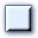 sich in letzter Zeit häufiger als sonst krankgemeldet?den Arbeitgeber um eine möglichst schnelle Versetzung gebeten?das Arbeitsverhältnis unerwartet und erklärungslos von sich aus gekündigt?